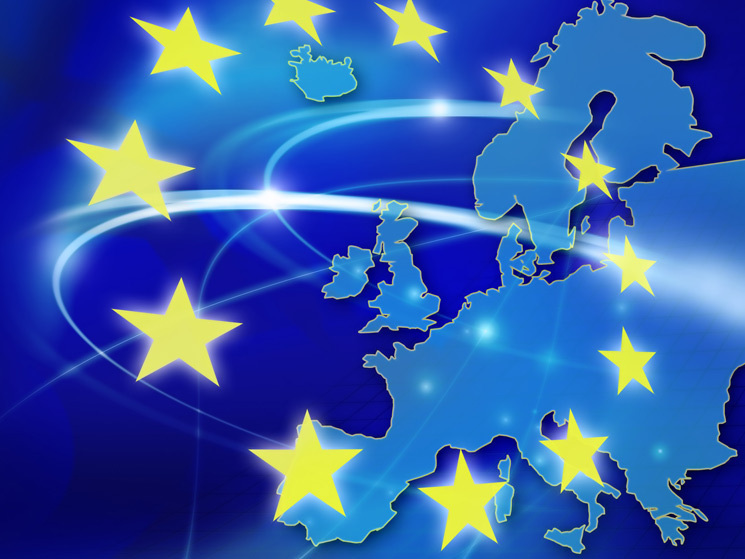 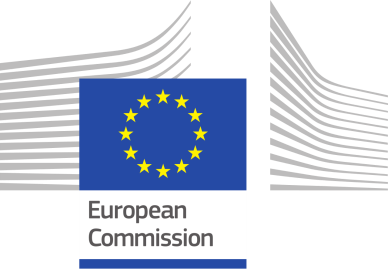 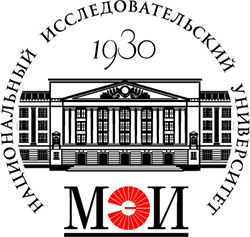 ПЕРВИЧНАЯ АНКЕТА Заявка на участие в программе Erasmus+ (KA1, Credit Mobility)Перечень документов для подачи заявки (все на англ. языке)*:• Заявление (форма – у координатора) • Соглашение об обучении (форма – у координатора) • Скан загранпаспорта (первый разворот)• Транскрипт • Рекомендательное письмо • Резюме (CV) • Мотивационное письмо • Сертификат, подтверждающий владение английским языком – уровень В2* Комплект документов – ориентировочный. Каждый принимающий университет выдвигает свой перечень документов, который будет слегка отличаться от вышеприведенного списка.Ф.И.О.  :На русском:Ф.И.О.  :На английском (как в загранпаспорте):Контактный тел. (моб.):E-mail (разборчиво):Обучающийся: бакалавриата/магистратуры/аспирантуры (удалить ненужное)  бакалавриата/магистратуры/аспирантуры (удалить ненужное)  Гражданство:Курс / год обученияГруппа:Кафедра:Институт:Специальность:Тема диплома (для последних курсов)/диссертации:На русском:Тема диплома (для последних курсов)/диссертации:На английском:Период мобильности:весенний/осенний (удалить ненужное) семестр 2017/2018 учеб.годавесенний/осенний (удалить ненужное) семестр 2017/2018 учеб.годаЖелаемый  принимающий университет:Уровень владения английским языком:Только для студентов магистратуры (или намеревающихся поступать в магистратуру):Желаете ли Вы принять участие в комплексной программе Erasmus+ + программа Двойного диплома      Да           Нет           Хотел(а) бы узнать больше об этой программе           Да           Нет           Хотел(а) бы узнать больше об этой программе     